Государственное общеобразовательное учреждение школа № 657Приморского района Санкт – ПетербургаКонспект индивидуального коррекционного – развивающего занятия.Тема: «Развитие мышления»  Педагог-психолог: Карзанова К.В.Санкт-ПетербургЦель:  Развитие наглядно-образного мышления, логического мышления.Задачи: Обучать способам познания предметов: абстрагирование, сравнение, обобщение, классификация.Развитие познавательной активности, коммуникативных навыков.Развитие связной речи (развитие умения отвечать на вопросы полными ответами, давать обоснование своим ответам), расширение речевого диапазона.Развитие понимания  речевой  инструкции  и  выполнения  её.Структура занятия:1.      Встреча: приветствие, психологический настрой на занятие, использование здоровье сберегающих технологий для  активизации мозговой деятельности (упражнения глазодвигательные, телесные);2.      Коррекционно-развивающий блок:  закрепление полученных знаний с помощью упражнений развивающих высшие психические функции (мышление, внимание, память) и графомоторные навыки.3.      Прощание:  подведение итогов. Ход занятия:Вводная часть.Ритуал приветствияЦель: настроить детей на предстоящее занятие, погрузить в атмосферу событий, происходящих только на этом занятии, отвлечь от прочих проблем, забот, переживаний.«Улыбка» - давай поприветствуем всех своей улыбкой.2.  Здоровьесберегающее упражнениеВыполняется для снятия физического и психологического напряжения, что способствует глубокому раскрытию детей, которое обеспечивает большую эффективность коррекционных занятий.Пальчиковая гимнастика:« Зимняя прогулка» (Загибаем пальчики по одному):Раз, два, три, четыре, пять ("Идём" по столу указательным и средним пальчиками) Мы во двор пришли гулять. ("Лепим" комочек двумя ладонями) Бабу снежную лепили, (Крошащие движения всеми пальцами) Птичек крошками кормили, (Ведём указательным пальцем правой руки по ладони левой руки) С горки мы потом катались, (Кладём ладошки на стол то одной стороной, то другой) А ещё в снегу валялись. (Отряхиваем ладошки) Все в снегу домой пришли. (Движения воображаемой ложкой, руки под щёки) Съели суп и спать легли.Основная часть.Психолог: Скажи,  какой праздник приближается?Даша: Новый год!Психолог:  А что происходит под Новый год?Даша: Ответ.Психолог: Правильно, под новый год совершаются различные чудеса, оживают сказочные герои. За тем, как мы сегодня будем заниматься, будут наблюдать сказочные герои (на доске расположен макет телевизора, а в нём Баба – Яга, Змей Горыныч, Леший). Смотреть они на нас будут через этот волшебный телевизор. К тому же они прислали нам задания (ребёнку демонстрируются письма в конвертах), которые мы должны выполнить, иначе они заколдуют все ёлки в лесу и не будет у нас праздника!                                                        Психолог: Как, Даша, справимся? Тогда вперед! Первое задание нам прислал Леший:Игра  «Подбери заплатку»Цель: 	Развитие наглядно-образного мышления.Используемые материалы: 2 большие карточки с изображением узоров, 8 маленьких карточек («заплатки») с вариантами подбора изображений .Психолог: Даша, перед тобой находятся 2 ковра, но на них дырки, подбери, пожалуйста, к каждому ковру подходящую заплатку. Психолог: Молодец, (имя), хорошо справилась с заданием!Второе задание от Бабы – Яги: она не училась в школе, и постоянно всё путает.Игра «Бывает – не бывает?»Цель:  Развитие представлений об окружающем мире, о логических связях между объектами.Психолог: Я буду называть предложения, и бросать мяч, а ты должна ответить – бывает это в жизни или нет:- Ночью светит солнце?- Волк бродит по лесу?- Зайчик пошёл в школу?- Домик рисует цветы?- Летом растут цветы?- Зимой созревают ягоды?Вот, опять, поступил сигнал из леса. Змей Горыныч что-то выдумал. Ведь он у нас умный, потому что, сколько у него голов (три)! Посмотрим, какое задание он для нас подготовил:Упражнение «Лишняя картинка»Цель: Развитие логического мышления методом исключения лишней картинки.Даше предлагается рассмотреть рисунки на листе с заданиями, самостоятельно выделить лишнюю картинку и раскрасить её. После выполнения задания, Даша должна сказать какие картинки она считает лишними, объясняя свой выбор.Используемые материалы: лист с заданиями, карандаши.Психолог: Ну, вот, все задания мы выполнили. Теперь осталось нарядить к празднику ёлку (на доске вывешивается изображение ёлки). У меня на столе лежат карточки (наглядные пособия). Я буду говорить вместе слова, а ты их называть одним словом. Подходи к доске, будем выбирать новогодние игрушки на нашу ёлочку!- Груша, яблоко, апельсин – это …(фрукты)- Капуста, картофель, морковь – это …(овощи)- Роза, василёк, ландыш – это …(цветы)- Ель, дуб, берёза – это ….(деревья)- Шкаф, кровать, стул – это…(мебель)Заключительная часть.1.Подведение итогов. - Молодец, хорошо сегодня поработала!- Какие задания и каких сказочных героев мы сегодня выполняли?- Какое задание тебе  особенно  понравилось? 2. Похвала. Прощание.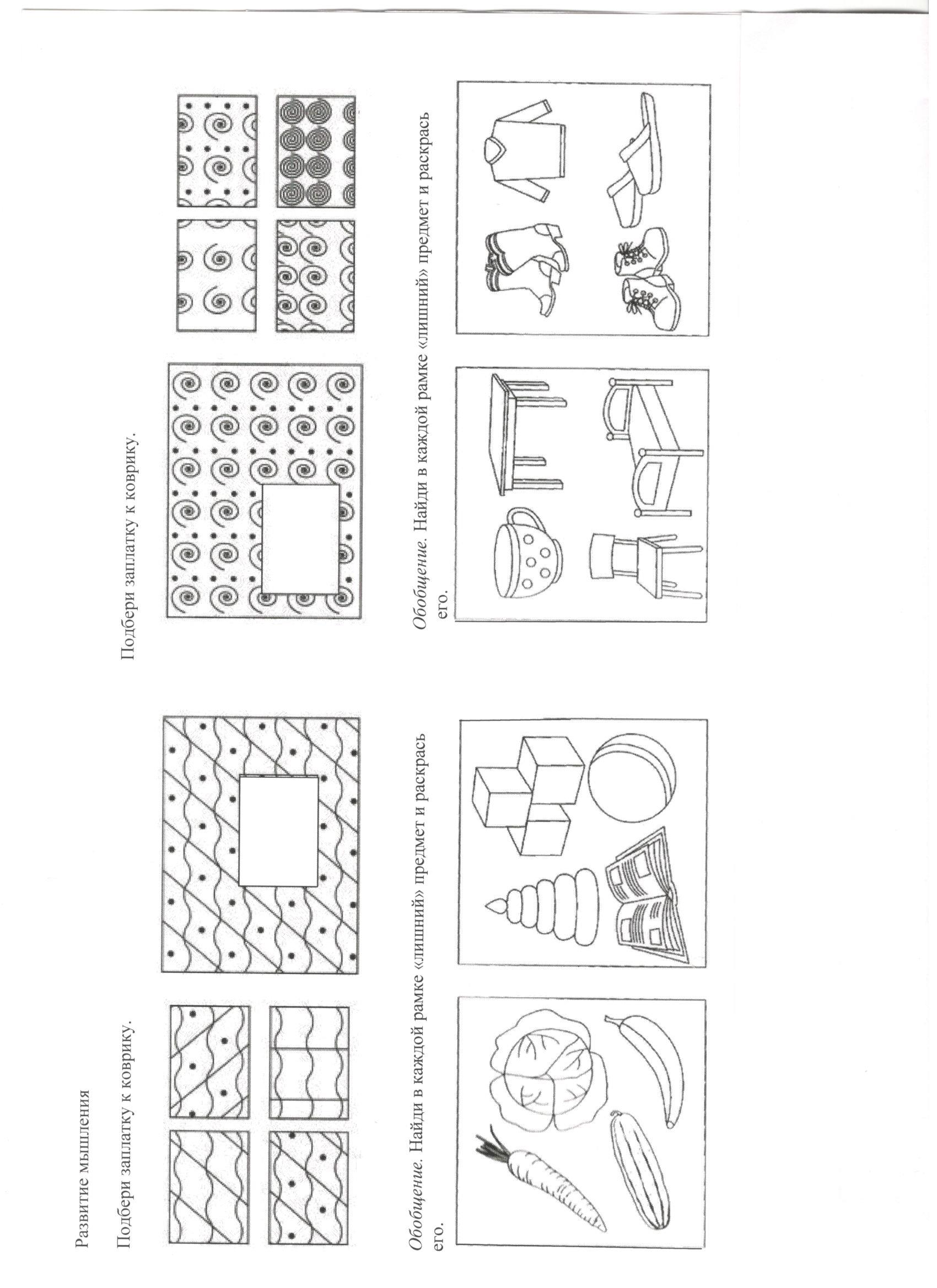 